                                       ВЫСТАВКА РИСУНКОВ                      «РОДИМАЯ МОЯ- КУЗНЕЦКАЯ ЗЕМЛЯ!»Цели и задачи выставки: воспитание любви к родному краю, стимулирование развития художественного творчества и воображения, эстетического вкуса. Выявление одаренных детей.Любовь к природе - великое чувство. Оно помогает человеку стать добрее, справедливее, великодушнее, честнее, ответственнее. Человек познает мир на протяжении всей своей жизни. Детство  – самое благодатное время, когда через эмоциональную сферу можно формировать познавательный интерес к природе и желание общаться с ней.  С 02.04 по 12.04 2021г. в МБДОУ№42 был проведен конкурс экологического рисунка «Родимая моя – Кузнецкая земля!».     Цель мероприятия: формирование познавательных, практических и творческих умений экологического характера у детей,  пробуждение интереса и любви к окружающей среде. Представленные работы были нарисованы и красками, и карандашами, и гуашью.  Дети рисовали  то, что больше всего их  привлекает и волнует:  природу родного края, а также правила поведения в лесу,  на лугу. В своих работах они показали особенности географии и природы родного края, поделились красотой мест, в которых родились или проживают, и показали насколько разнообразной и яркой может быть наша малая Родина!   Рисунки получились яркими и красочными! Каждая работа по-своему интересна. Дети с большим интересом и  внимательно рассматривали рисунки  своих товарищей, делились впечатлениями. Проведенное мероприятие воспитывает любовь и чуткое отношение к природе, совершенствует знания о сезонных изменениях в природе, развивает познавательные  и творческие способности детей.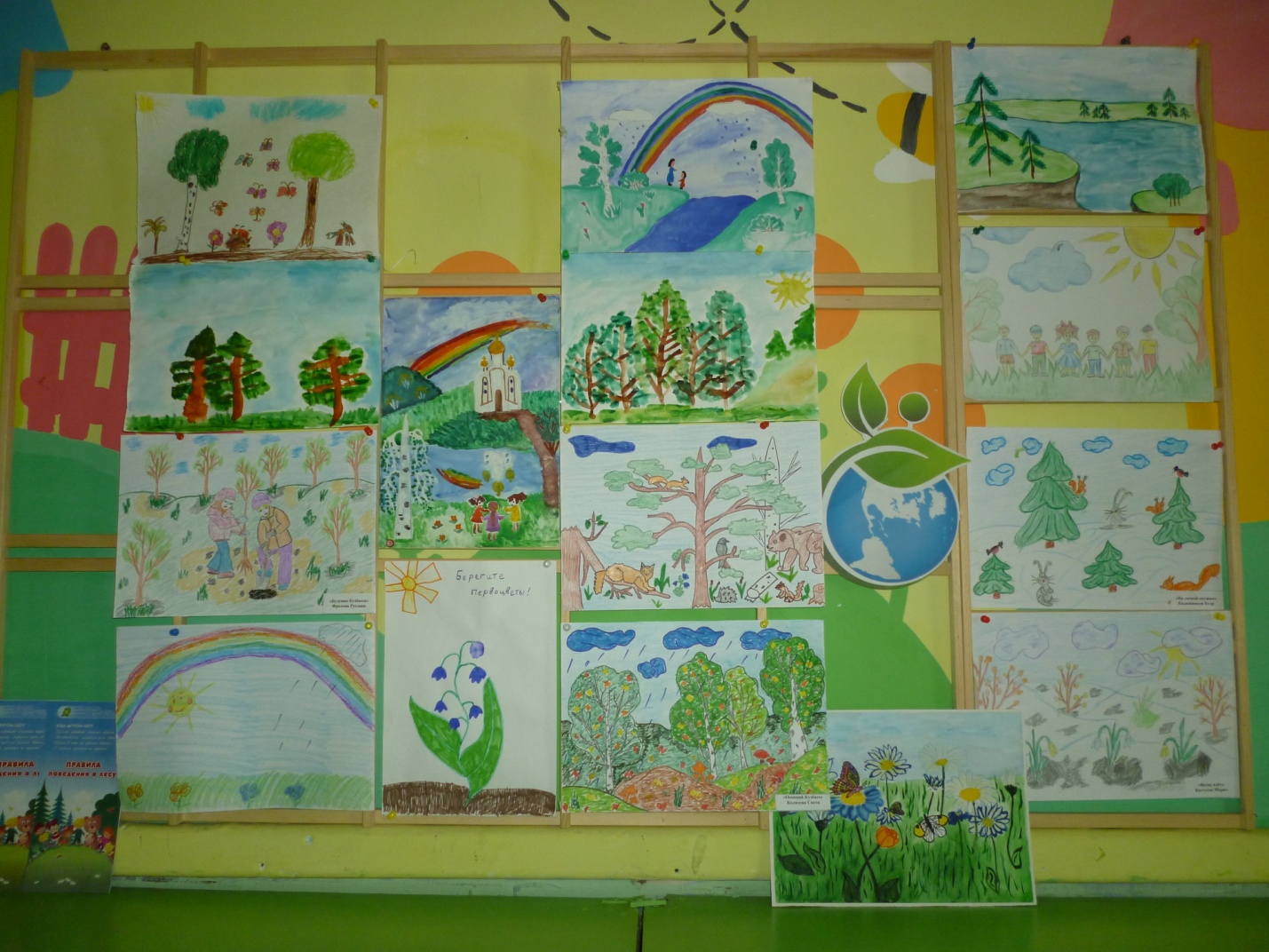 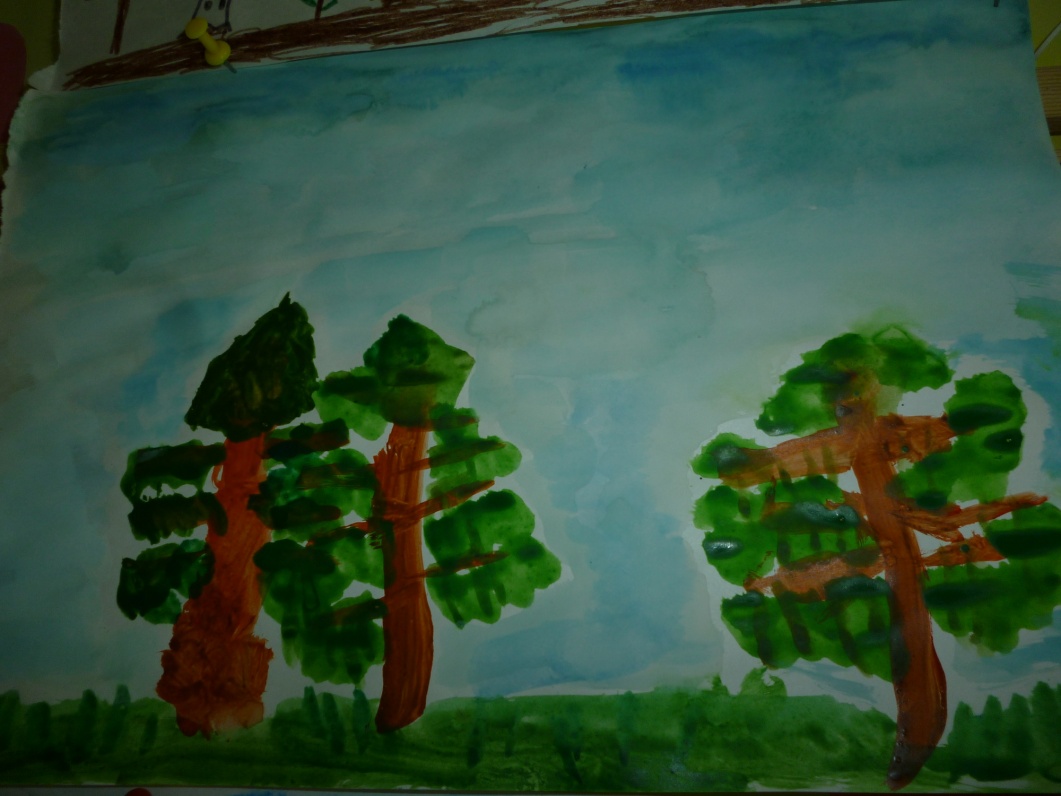 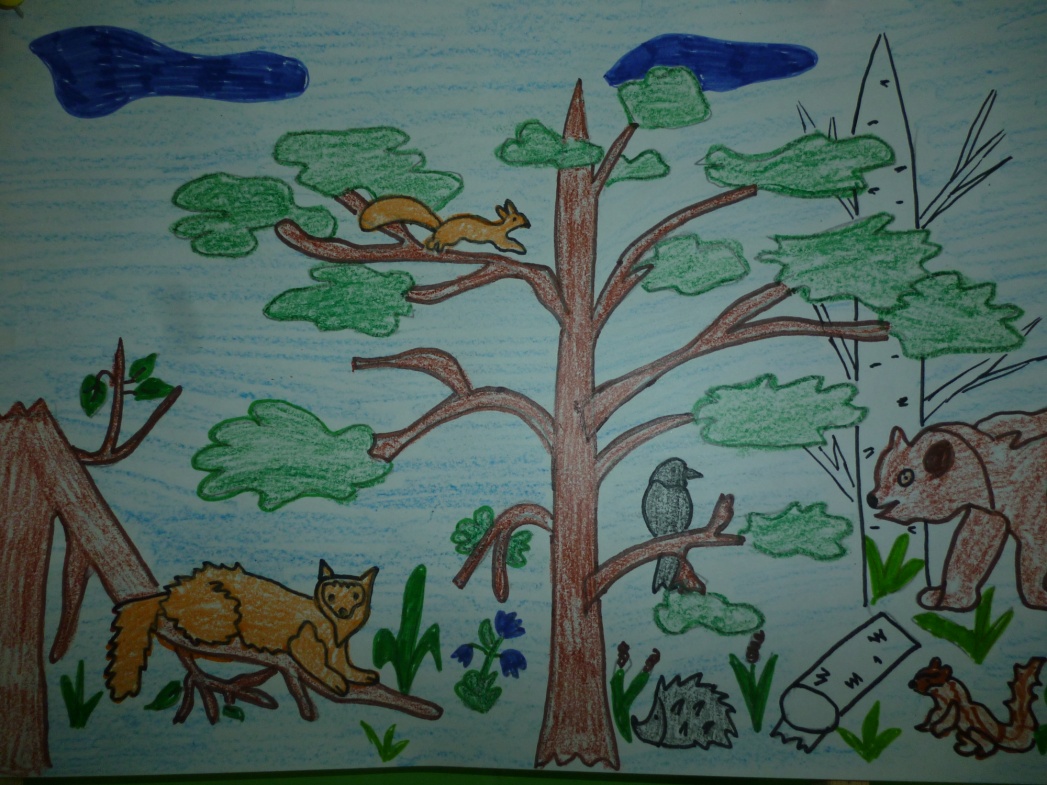 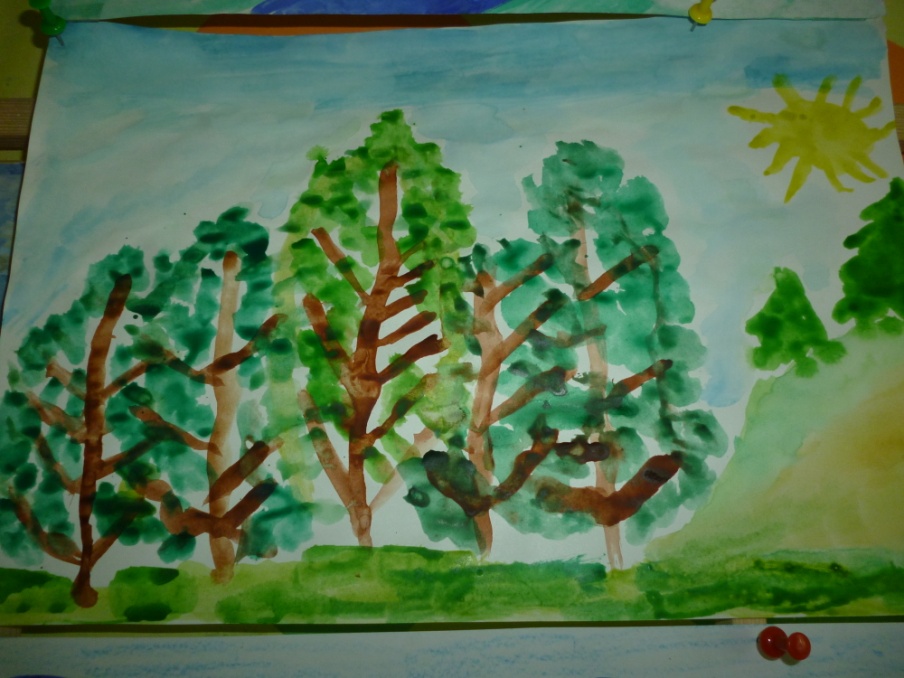 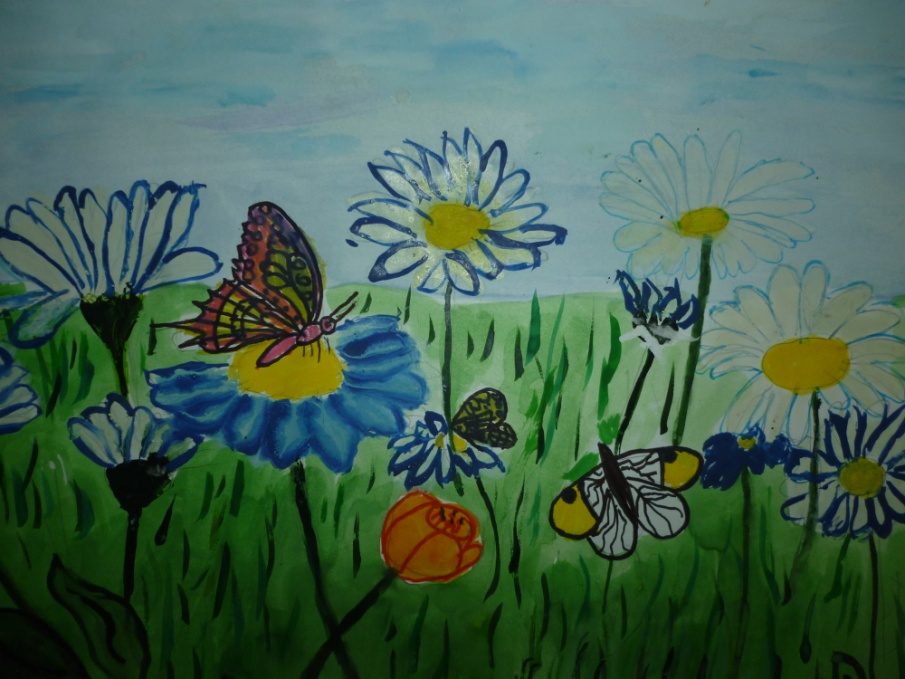 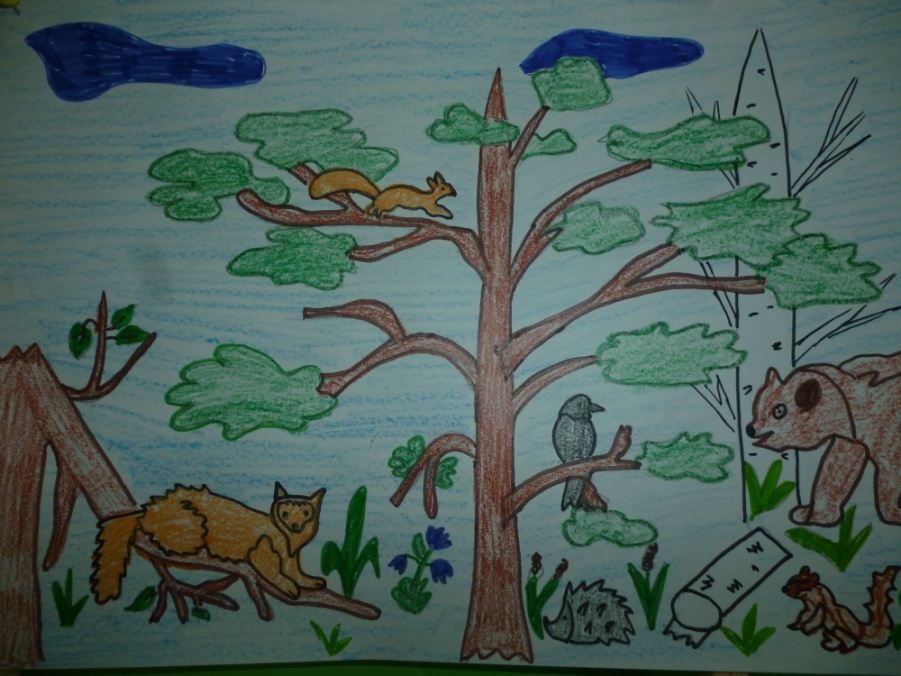 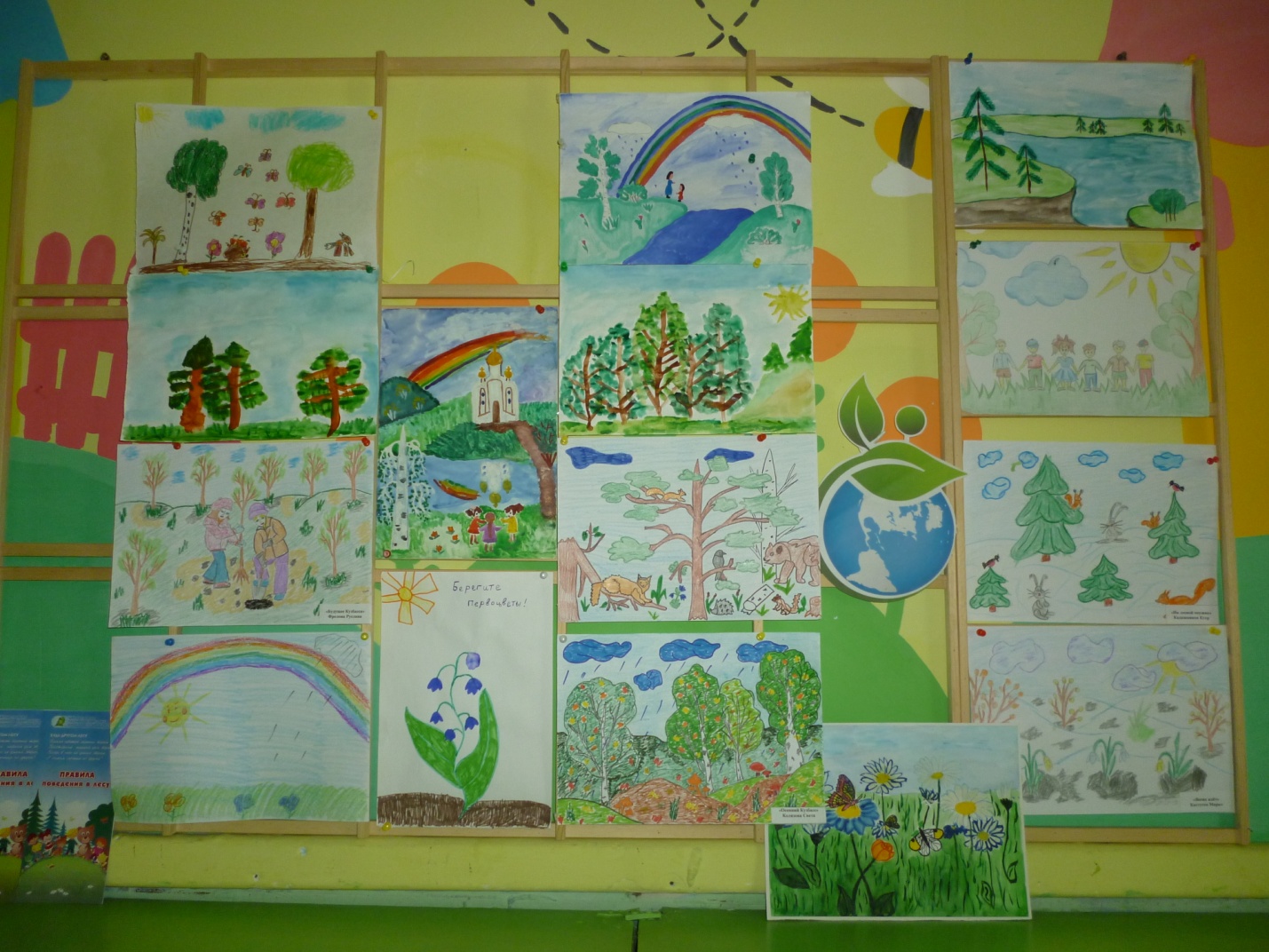 